		Warszawa, 8 sierpnia 2023 r.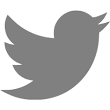 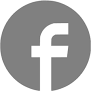 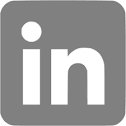 #Budimex #InwestycjeBudowlane #ModernizacjaZabytkowychBudynków Budimex zakończył rozbudowę Teatru Polskiego 
w SzczecinieW niedzielę, 6 sierpnia, odbyło się uroczyste otwarcie zmodernizowanego i rozbudowanego Teatru Polskiego w Szczecinie. Ten unikalny w skali europejskiej budynek, posiada obecnie 5 nowoczesnych scen, mogących pomieścić łącznie blisko 1 000 widzów. W ramach projektu Budimex wykonał nie tylko modernizację ponad 100-letniej części obiektu, ale także wybudował całkowicie nowy – położony 2 metry poniżej poziomu morza budynek – nowoczesną żelbetowo–szklaną konstrukcję wkomponowaną w nadodrzańską skarpę. Wartość kontraktu wyniosła 170 mln zł netto, a prace trwały 3 lata.   Budowa Teatru Polskiego w Szczecinie była prawdziwym inżynieryjnym wyzwaniem. Aby mogła powstać znajdująca się pod ziemią kilkukondygnacyjna część, konieczne było obniżenie zwierciadła wody gruntowej. W tym celu wywieziono ponad 60 tys. metrów sześciennych ziemi i przepompowano ok. 150 tys. metrów sześciennych wody. To nie wszystko. Na wykonanie ściany szczelinowej, stanowiącej pionowe zabezpieczenie wykopu leżącego na skarpie budynku, zużyto ponad 5000 metrów sześciennych betonu i ponad 2000 ton stali zbrojeniowej. W efekcie prac powstała konstrukcja o powierzchni ponad 4500 m kw., z których najwyższa ma ponad 22 metry. Same liczby nie mówią jednak wszystkiego. – Realizacja tego przedsięwzięcia była dużym wyzwaniem nie tylko z powodów czysto konstrukcyjnych. Pandemia, galopujące ceny materiałów oraz odpływ pracowników 
z Ukrainy, to tylko niektóre z przeszkód, z jakimi przyszło nam się zmagać. Finalnie budowę zakończyliśmy tylko pięć miesięcy później niż planowaliśmy. Dużą satysfakcją jest także to, że dzięki nowej placówce Szczecin stanie się miastem tętniącym kulturalnym życiem – mówi Artur Popko, prezes zarządu Budimex S.A.,Teatr Polski w Szczecinie, wybudowany został przed prawie 100 laty i jest prawdziwą perłą architektury modernistycznej. Rewitalizacja zabytkowego budynku 
z zachowaniem wszystkich charakterystycznych elementów była zaledwie częścią zadania, przed jakim stanął Budimex. Drugim jego elementem było połączenie starej części z nową - nowoczesną żelbetowo–szklaną konstrukcją wkomponowaną 
w nadodrzańską skarpę. Nowy budynek o wysokości 17 m składa się z 4 podziemnych i tarasu widokowego będącego zarazem dachem Nowego Budynku Teatru. To właśnie w nowej części mieści się scena główna z 569 miejscami, scena teatru szekspirowskiego (549 miejsc) i scena eksperymentalna na prawie 200 miejsc.– Realizując tę skomplikowaną konstrukcję wykonaliśmy jedno z największych podbić fundamentów budynku w technologii jet-grouting. Dzięki temu możemy się pochwalić pierwszą w Polsce tak wysoką żelbetową ścianą dociskową, która zabezpiecza stateczność gmachu starego teatru, a jednocześnie jest elementem konstrukcyjnym nowego budynku – mówi Jarosław Maślanka, dyrektor rejonu zachodniopomorskiego Budimex S.A.Autorem projektu Teatru Polskiego jest Atelier Loegler Architekci sp. z o.o. z Krakowa. Pierwsze spektakle na nowych scenach odbędą się jeszcze w sierpniu br. BUDIMEX SA jest spółką z ponad pięćdziesięcioletnią tradycją, która ma znaczący udział w rozwoju gospodarczym Polski. Naszą pracą podnosimy jakość życia milionów Polaków. W okresie 50 lat istnienia firmy zrealizowaliśmy tysiące nowoczesnych inwestycji infrastrukturalnych, kubaturowych i przemysłowych. Kultura innowacyjności, doskonalenie i kierowanie się zasadami zrównoważonego rozwoju pozwoliły nam zdobyć pozycję lidera polskiego rynku budowlanego. Jesteśmy obecni nie tylko na rynku polskim, ale też zagranicznym. Stopniowo zwiększamy swoje zaangażowanie w sektorze facility management (obsługa nieruchomości i obiektów infrastruktury) oraz gospodarki odpadami. Od 1995 roku nasza spółka notowana jest na warszawskiej GPW, a od roku 2011 wchodzi w skład indeksu najbardziej odpowiedzialnych spółek giełdowych. Jej inwestorem strategicznym jest hiszpańska firma o globalnym zasięgu – Ferrovial. W skład grupy wchodzą: Mostostal Kraków oraz FBSerwis.Jesteśmy jednym z sygnatariuszy Porozumienia dla Bezpieczeństwa w Budownictwie – inicjatywy utworzonej w 2010 r., zrzeszającej największych generalnych wykonawców w Polsce w celu podniesienia poziomu bezpieczeństwa pracy w branży budowlanej.Więcej informacji jest dostępnych na www.budimex.plKontakt: Michał Wrzosek Rzecznik Prasowytel. (22) 62 36 164, 512 478 522, michal.wrzosek@budimex.plwww.media.budimex.pl